Консультация для родителейЧем заниматься с малышами, чтобы развить ручную моторику Запускать пальцами мелкие волчки. Разминать пальцами пластилин, глину. Катать по очереди каждым пальцем камешки, мелкие бусинки, шарики. 
Сжимать и разжимать кулачки, при этом можно играть, как будто кулачок – бутончик цветка (утром он проснулся и открылся, а вечером заснул – закрылся, спрятался). Делать мягкие кулачки, которые можно легко разжать и в которые взрослый может просунуть свои пальцы, и крепкие, которые не разожмешь.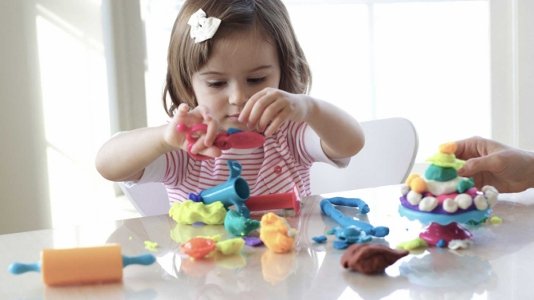 Двумя пальцами руки (указательным и средним) «ходить» по столу, сначала медленно, как будто кто-то крадется, а потом быстро, как будто бежит. Упражнение проводится сначала правой, а потом левой рукой. Показать отдельно только один палец – указательный, затем два (указательный и средний), далее три, четыре, пять. Показать отдельно только один палец – большой. Барабанить всеми пальцами обеих рук по столу. Махать в воздухе только пальцами. Кистями рук делать «фонарики». Хлопать в ладоши тихо и громко, в разном темпе. Собирать все пальцы в щепотку (пальчики собрались вместе – разбежались). Нанизывать крупные пуговицы, шарики, бусинки на нитку. Наматывать тонкую проволоку в цветной обмотке на катушку, на собственный палец (получается колечко или спираль). Завязывать узлы на толстой веревке, на шнуре. Застегивать пуговицы, крючки, молнии, за мочки, закручивать крышки, заводить механические игрушки ключиками. Закручивать шурупы, гайки. Игры с конструктором, мозаикой, кубиками. Складывание матрешек. Игра с вкладышами. Рисование в воздухе.  Игры с песком, водой. Мять руками поролоновые шарики, губку. Рисование различными материалами (ручкой, карандашом, мелом, цветными мелками, акварелью, гуашью, углем и т. д.). 